2020-21 FCA School Calendar 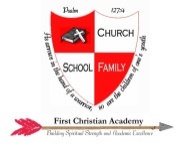 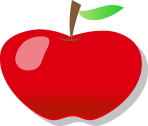 STEAM Club Meetings Every 2nd and 4th Tuesday of the month-afterschool 2:20-3:30 pmAugustAug. 7          Open house at FCA- Meet the teacherAug. 10        First Day of School  for StudentsAug. 20        School Procedures Orientation Night          Aug. 28        Early Release Day 11 amJanuaryJan. 4         Teacher Work Day- No schoolJan. 5         Students Return to SchoolJan.  5-8            Global Missions WeekJan. 7         Report Cards- 2nd Nine WeeksJan. 18       Martin Luther King, Jr. Day – No schoolSeptemberSept. 7        Labor Day- No schoolSept. 10      Progress ReportsSept. 14      Yearbook Picture DaySept. 23      See You at the Pole Prayer Event  FebruaryFeb. 4          Progress ReportsFeb. 15        Presidents’ Day- No schoolFeb. 26        Living History-6 pm  in sanctuaryOctoberOct. 12       Teacher Work Day- No schoolOct. 15       Report Cards 1st Nine WeeksOct. 30      Costume Parade/Trunk or Treat &                    Early  Release Day 11 amMarchMarch 8        Spring Picture DayMarch 11      Field Day/Early Release  Day 11 amMarch 12      Teacher Work Day- No schoolMarch15-19             Spring Break- No schoolMarch 25      Report Cards-3rd Nine Weeks          (RE-enrollment starts for next year)NovemberNov.  11      Veterans’ Day- No schoolNov.  12      Progress Reports   Nov.  20      Thanksgiving Event/Early Release Day Nov. 23-27        Thanksgiving Holidays- No SchoolAprilApril  2          Good Friday- No school  April 12-16             Achievement Testing  (Grades 3-5)April 22         Progress ReportsDecemberDec. 11     Science Fair (Grades 4-5) Dec. 18     Christmas Event- 9 am                   Early Release Day- 11 amDec. 21-Jan. 4      Christmas Holidays- No schoolMayMay 25           FCA Awards  6 pm in sanctuaryMay 26           Last Day of School for                         Students-  Report Cards 4th                         Nine Weeks- Early Release day-11 am